(نموذج) منشورات وسائل التواصل الاجتماعي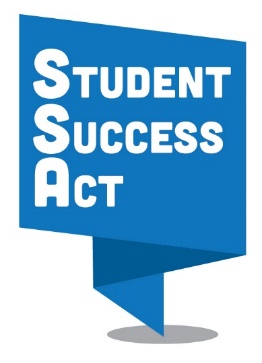 جلسة مُخصصة للمدخلات المُقدمة من المجتمع المحليعينة من منشورات الفيسبوكعينة 1أنت مدعو لحضور جلسة مُخصصة للمدخلات المُقدمة من المجتمع المحلي حول قانون حق كل طالب في إحراز النجاح ( رابط للوصول لدعوتك المُخصصة ). زرنا وأعرف المزيد عن الفرصة التاريخية لطلابنا، وساهم في النقاش حول المجالات الرئيسية التي تدعم نجاح الطلاب، واحصل على إجابات لأسئلتك من قبل القيادات التعليمية عى المستوى المحلي.  صوتك يهمنا- [ المكان ] من [التوقيت] اليوم [ التاريخ ].عينة 2ناظر المدرسة [الاسم] والقيادات التعليمية على المستوى المحلي يرغبون في معرفة أخبار عنك! تعال الى جلسة مُخصصة للمدخلات المُقدمة من المجتمع المحلي في [بلدة] وساعد في مشاركة أفكارك حول كيفية تحسين مدارسنا.  انضم إلى [المكان] من [ التوقيت] اليوم [ التاريخ ] وضم صوتك إلى صوت المشاركين في الحوار.عينة 3هل لديك أي استفسارات حول التعليم في [المنطقة التعليمية]؟  هل تريد معرفة المزيد عن قانون حق كل طالب في إحراز النجاح؟ تعال الى [بلدة] جلسة مُخصصة للمدخلات المُقدمة من أصحاب المصلحة، واحصل على أخبار [ اسم ] ناظر المدرسة والقيادات التعليمية على المستوى المحلي، وتبادل وجهات النظر لديك حول كيفية الاستثمار في مدارسنا.عينة تويتر  عينة 1تعال وانضم إلى جلسة مُخصصة للمدخلات المُقدمة من أصحاب المصلحة لمناقشة #قانون حق كل طالب في إحراز النجاح - [تاريخ]، من [التوقيت] يوم [ المكان].  عينة 2ساعد في تحسين #قانون حق كل طالب في إحراز النجاح خلال جلسة مُخصصة للمدخلات المُقدمة من أصحاب المصلحة - [ تاريخ]، من [التوقيت] يوم [المكان]عينة 3هل تريد أن تشارك في استثمار تاريخي في مدارسنا؟ شارك وجهات النظر لديك حول #قانون حق كل طالب في إحراز النجاح على [تاريخ]، من [التوقيت] يوم [ المكان]هاشتاج (وسم)#قانون حق كل طالب في إحراز النجاح